СОБРАНИЕ МУНИЦИПАЛЬНОГО ОБРАЗОВАНИЯ«ХОЛМСКИЙ ГОРОДСКОЙ ОКРУГ»				        2013-2018 г.г.   РАСПОРЯЖЕНИЕГЛАВА МУНИЦИПАЛЬНОГО ОБРАЗОВАНИЯ «ХОЛМСКИЙ ГОРОДСКОЙ ОКРУГ» - ПРЕДСЕДАТЕЛЬ СОБРАНИЯ МУНИЦИПАЛЬНОГО ОБРАЗОВАНИЯ «ХОЛМСКИЙ ГОРОДСКОЙ ОКРУГ»№ 42											10.05.2016 г.Об утверждении Порядка размещения сведений о доходах,  расходах, об имуществе и обязательствах имущественного характера  депутатов Собрания муниципального образования «Холмский городской округ» и членов их семей, в информационно-телекоммуникационной сети  «Интернет» на официальном сайте  Собрания муниципального образования «Холмский городской округ» и предоставления этих сведений средствам массовой информации для опубликованияВ соответствии с пунктом 42 части 1 статьи 16, частью 7.1 статьи 40 Федерального закона от 06.10.2003 г. № 131-Ф3 «Об общих принципах организации местного самоуправления в Российской Федерации», статьями 2, 8 Федерального закона  от 03.12.2012 г. № 230-ФЗ «О контроле за соответствием расходов лиц, замещающих государственные должности, и иных лиц их доходам», Указом Президента РФ от 08.07.2013 г. № 613 «Вопросы противодействия коррупции», руководствуясь частью 10 Положения о предоставлении депутатами Собрания муниципального образования «Холмский городской округ» сведений о своих доходах, расходах, об имуществе  и обязательствах имущественного характера, а также сведения о доходах, расходах, об имуществе и обязательствах имущественного характера своих супруги (супруга) и несовершеннолетних детей, утвержденного решением Собрания муниципального образования «Холмский городской округ» от 24.03.2016 г. № 33/5-347, статьей 5 Регламента Собрания муниципального образования «Холмский городской округ»,Утвердить Порядок размещения сведений о доходах, расходах, об имуществе и обязательствах имущественного характера  депутатов Собрания муниципального образования «Холмский городской округ» и членов их семей, в информационно-телекоммуникационной сети  «Интернет» на официальном сайте  Собрания муниципального образования «Холмский городской округ» и предоставления этих сведений средствам массовой информации для опубликования (прилагается).Разместить настоящее распоряжение на официальном сайте Собрания муниципального образования «Холмский городской округ».Контроль за исполнением настоящего распоряжения оставляю за собой.Глава муниципального образования – председатель Собраниямуниципального образования«Холмский городской округ»							А.Н.БородинУТВЕРЖДЕНраспоряжением главы муниципального образования - председателя Собрания муниципального образования «Холмский городской округ»от 10.05.2016 г. № 42ПОРЯДОКразмещения сведений о доходах, расходах, об имуществе и обязательствах имущественного характера  депутатов Собрания муниципального образования «Холмский городской округ» и членов их семей, в информационно-телекоммуникационной сети  «Интернет» на официальном сайте  Собрания муниципального образования «Холмский городской округ» и предоставления этих сведений средствам массовой информации для опубликования  Настоящим Порядком устанавливаются обязанности Собрания муниципального образования «Холмский городской округ» по размещению сведений о доходах, расходах, об имуществе и обязательствах имущественного характера  депутатов Собрания муниципального образования «Холмский городской округ» (далее – депутат Собрания), их супругов и несовершеннолетних детей в информационно-телекоммуникационной сети «Интернет» на официальном сайте Собрания муниципального образования «Холмский городской округ» (далее – на сайте Собрания), а также по предоставлению этих сведений средствам массовой информации для опубликования в связи с их запросами.Размещаются на сайте Собрания и предоставляются (по запросу средств массовой информации, если указанные сведения отсутствуют на официальном сайте) для опубликования следующие сведения о доходах, расходах, об имуществе и обязательствах имущественного характера:а)	перечень объектов недвижимого имущества, принадлежащих депутату Собрания, их супругам и несовершеннолетним детям на праве собственности или находящихся в пользовании, с указанием вида, площади и страны расположения каждого из таких объектов;б)	перечень транспортных средств, с указанием вида и марки, принадлежащих на праве собственности депутату Собрания, их супругам и несовершеннолетним детям;в)	декларированный годовой доход депутата Собрания, их супругов и несовершеннолетних детей;г) сведения об источниках получения средств, за счет которых совершены сделки по приобретению земельного участка, иного объекта недвижимого имущества, транспортного средства, ценных бумаг, долей участия, паев в уставных (складочных) капиталах организаций, если общая сумма таких сделок превышает общий доход депутата Собрания и их супругов за три последних года, предшествующих отчетному периоду.В размещаемых на сайте Собрания и представляемых средствам массовой информации для опубликования сведений о доходах, расходах, об имуществе и обязательствах имущественного характера запрещается указывать:а) иные сведения (кроме указанных в пункте 2 настоящего Порядка) о доходах депутата Собрания, их супругов   и несовершеннолетних детей, об имуществе, принадлежащем на праве собственности названным лицам, и об обязательствах имущественного характера;б)	персональные данные супруги (супруга), детей и членов семьи депутата Собрания;в)	данные, позволяющие определить место жительства, почтовый адрес, телефон и иные индивидуальные средства коммуникации депутата Собрания, их супругов, детей и иных членов семьи;г)	данные, позволяющие определить местонахождение объектов недвижимого имущества, принадлежащих депутату Собрания, их супругам, детям, иным членам семьи на праве собственности или находящихся в их пользовании;д)	информацию, отнесенную к государственной тайне или являющуюся конфиденциальной.Сведения о доходах, расходах, об имуществе и обязательствах имущественного характера, указанные в пункте 2 настоящего Порядка, за весь период исполнения полномочий депутата Собрания, находятся на сайте Собрания и ежегодно обновляются  в течение 14 рабочих дней со дня истечения срока, установленного  для их подачи.Комиссия по регламенту, депутатской этике и местному самоуправлению Собрания муниципального образования «Холмский городской округ» (далее – комиссия по регламенту) в течение 12 рабочих дней со дня истечения срока, установленного для подачи сведений о доходах, расходах, об имуществе и обязательствах имущественного характера, указанных в пункте 2 настоящего Порядка, формирует указанные сведения согласно Приложению  к настоящему Порядку (далее – Сведения о доходах) и предоставляет сформированные Сведения о доходах главе муниципального образования «Холмский городской округ» - председателю Собрания муниципального образования «Холмский городской округ».Глава муниципального образования «Холмский городской округ» - председатель Собрания муниципального образования «Холмский городской округ» в течение 2 рабочих дней со дня получения Сведений о доходах,  предоставленных комиссией по регламенту, обеспечивает их размещение на сайте Собрания. Размещение Сведений о доходах на Сайте Собрания производится лицом, ответственным за техническое сопровождение сайта Собрания.Комиссия по регламенту:а)	в течение трех рабочих дней со дня поступления запроса от средств массовой информации сообщает о нем депутату Собрания муниципального образования «Холмский городской округ»;б)	в течение семи рабочих дней со дня поступления запроса от средств массовой информации обеспечивает предоставление сведений, указанных в пункте 2 настоящего Порядка, в том случае, если запрашиваемые сведения отсутствуют на сайте Собрания.Глава муниципального образования «Холмский городской округ» - председатель Собрания муниципального образования «Холмский городской округ» и сотрудники аппарата Собрания, члены комиссии по регламенту,  несут в соответствии с законодательством Российской Федерации ответственность за соблюдение настоящего Порядка, а также за разглашение сведений, отнесенных к государственной тайне или являющихся конфиденциальными.ПРИЛОЖЕНИЕк Порядку размещения сведений о доходах, расходах, об имуществе и обязательствах имущественного характера  депутатов Собрания муниципального образования «Холмский городской округ» и членов их семей, в информационно-телекоммуникационной сети  «Интернет» на официальном сайте  Собрания муниципального образования «Холмский городской округ» и предоставления этих сведений средствам массовой информации для опубликования,утвержденному распоряжением главы муниципального образования «Холмский городской округ» - председателя Собрания муниципального образования «Холмский городской округ» от 10.05.2016 г. № 42Сведенияо доходах, расходах, об имуществе   и обязательствах имущественного характера депутатов Собрания муниципального образования «Холмский городской округ», их супругов и несовершеннолетних детейза ______ годФИООбщая сумма декларированного годового дохода за _____ год (руб.)Перечень объектов недвижимого имущества, принадлежащего  на праве собственностиПеречень объектов недвижимого имущества, принадлежащего  на праве собственностиПеречень объектов недвижимого имущества, принадлежащего  на праве собственностиПеречень объектов недвижимого имущества, находящегося в пользованииПеречень объектов недвижимого имущества, находящегося в пользованииПеречень объектов недвижимого имущества, находящегося в пользованииПеречень транспортный средств, принадлежащих на праве собственности (вид, марка)Сведения об источниках получения средств, за счет которых совершены сделки по приобретению земельного участка, иного объекта недвижимого имущества, транспортного средства, ценных бумаг, долей участия, паев в уставных (складочных) капиталах организаций, если общая сумма таких сделок  превышает общий доход депутата Собрания и их супругов за три последние года, предшествующие  отчетному периодуФИООбщая сумма декларированного годового дохода за _____ год (руб.)Вид объектов недвижимостиПлощадь(кв.м)Страна расположенияВид объектов недвижимостиПлощадь(кв.м)Страна расположенияПеречень транспортный средств, принадлежащих на праве собственности (вид, марка)Сведения об источниках получения средств, за счет которых совершены сделки по приобретению земельного участка, иного объекта недвижимого имущества, транспортного средства, ценных бумаг, долей участия, паев в уставных (складочных) капиталах организаций, если общая сумма таких сделок  превышает общий доход депутата Собрания и их супругов за три последние года, предшествующие  отчетному периодудепутатсупруг (а)несовершеннолетний ребенок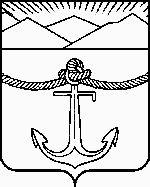 